Por favor, escriba con letra clara y en MAYÚSCULAS. Rellene TODAS las casillas de la ficha. Fecha y firma:Los datos personales recogidos serán incorporados y tratados en el fichero del Ayuntamiento de Sardón de los Frailes cuya finalidad es la de  contactar e informar. El órgano responsable del fichero es el Ayuntamiento de Sardón de los Frailes ante él  podrá ejercer los derechos de acceso, rectificación, cancelación y oposición. En cumplimiento del artículo 5 de  15/1999, de 13 de diciembre, de Protección de Datos de Carácter Personal”. Para cualquier cuestión relacionada con esta solicitud puede dirigirse al Teléfono 660 592444 o al e mail piscina@sardondelosfrailes.eswww.sardondelosfrailes.esSOLO RELLENAR BONO FAMILIAR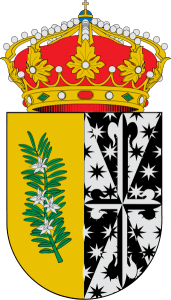 Ficha de Inscripción: Piscina Climatizada Sardón de los FrailesFicha de Inscripción: Piscina Climatizada Sardón de los FrailesABONOABONOABONOABONOnº de registro: nº de registro: FECHA REALIZACIÓN:FECHA REALIZACIÓN:DATOS PERSONALESNombre:Apellidos:D.N.I.: Sexo:o Ho MFecha de Nacimiento:Fecha de Nacimiento:Fecha de Nacimiento:Domicilio:nº:nº:Piso:Localidad:Provincia:Provincia:C.P:E-mail:E-mail:Teléfono:ABONO QUE SOLICITAo MENSUAL                                   o TEMPORADA TIPO DE ABONOLISTA DE DIFUSIÓN WHATSAPP  (660 592444)o Acepto la inclusión de mi número de teléfono en la lista de difusión whatsapp para información relativa a la piscina.Para ser incluido en el grupo deberá guardar el número 660 592444 en los contactos de su móvil.DATOS PERSONALESNombre:Apellidos:  D.N.I.: Sexo:o Ho MDATOS PERSONALESNombre:Apellidos:  D.N.I.: Sexo:o Ho MDATOS PERSONALESNombre:Apellidos:  D.N.I.: Sexo:o Ho M